INDICAÇÃO NºAssunto: Solicita a execução de limpeza e manutenção do bueiro localizado na Rua Jundiaí, conforme especifica.Senhor Presidente:INDICO ao Sr. Prefeito Municipal, nos termos do Regimento Interno desta Casa de Leis, que se digne Sua Excelência determinar ao setor competente da Administração, para execução de limpeza e manutenção do bueiro localizado na Rua Jundiaí, Bairro Centro, em toda sua extensão.Tal medida é de extrema necessidade, com o início do período de chuvas, visando atender o pedido de moradores locais que pedem providências urgente.SALA DAS SESSÕES, 09 de outubro de 2017.HIROSHI BANDO    Vereador – Vice-Presidente – PP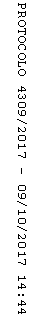 